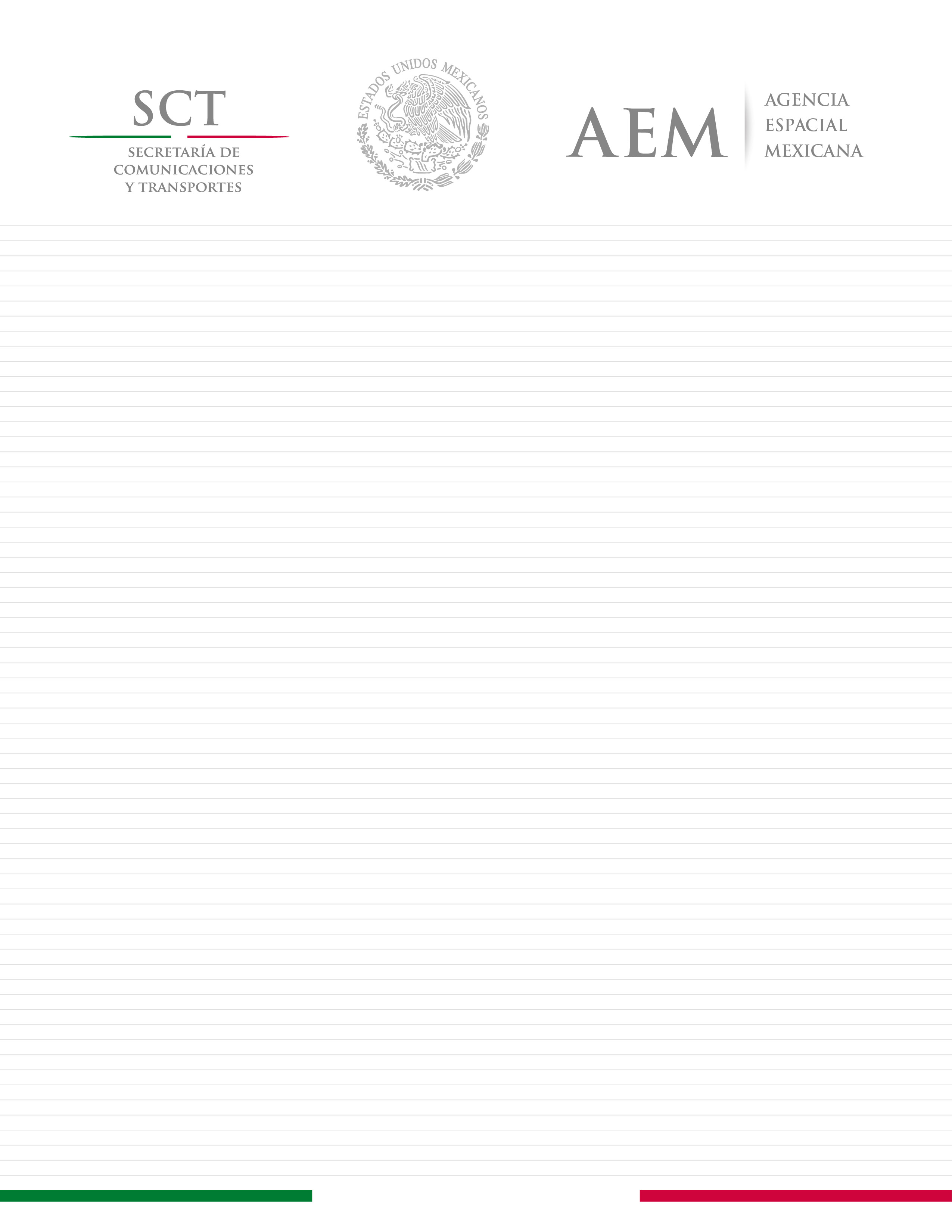 Anexo IIICarta de PostulaciónConvocatoria OportunidaddeEstanciasenNASA-AMES(The National Aeronautics and Space Administration) para Estudiantes Mexicanos de Instituciones de Educación SuperiorPara el periodo de Primavera de 2019
(7 de enero al 26 de abril de 2019)
Fecha:__________Agencia Espacial MexicanaCoordinación de Formación de Capital Humano en el Campo EspacialPRESENTESe propone al estudiante 	                                                             como candidato para participar en una estancia de 16 semanas en el Centro de Investigación “Ames” de la “National Aeronautics and Space Administration” (NASA), ubicado en California, Estados Unidos del 7 de enero al 26 de abril de 2019.                              “Institución educativa”                                   hace constar que cuenta con los recursos financieros, humanos y materiales para respaldar institucionalmente al estudiante candidato cuyos datos se presentan a continuación, y garantiza que cubrirá todos los gastos generados por la participación del estudiante candidato en la estancia de 16 semanas en el Centro Ames de la NASA (trámites de la visa, costo total de la estancia que cobra la NASA, pasaje de avión viaje redondo, costos de hospedaje, costos de alimentación, gastos de traslados, costos del seguro médico y del seguro en caso de accidentes y cualquier otra erogación extraordinaria que derive de la estancia del estudiante), en caso de que la propuesta sea evaluada positivamente.                                                                                          deslinda de responsabilidades a la Agencia Espacial Mexicana de cualquier daño o perjuicio que pudiera sufrir el estudiante candidato durante la estancia en el Centro Ames de NASA. Atentamente:_____________________________________________________Datos del estudiante candidato para estancia en el Centro Ames de la NASADatos del estudiante candidato para estancia en el Centro Ames de la NASANombre del estudiante postuladoLicenciatura o posgrado que está cursandoGrado que está cursandoPromedio de calificaciónResultados del examen TOEFL IBT emitido por ETS (Educational Testing Service)Correo electrónico del estudianteTeléfono del estudianteTel. fijo:Teléfono del estudianteTel. móvil:Tema de interés para la estanciaOpción 1:Tema de interés para la estanciaOpción 1:Indicar si el tema de interés para la estancia es acorde a proyecto de tesisNombre del proyecto de tesis y asesor(es)Datos de la Institución de Educación Superior PostulanteDatos de la Institución de Educación Superior PostulanteDatos de la Institución de Educación Superior PostulanteInstitución de Educación Superior MexicanaEntidad FederativaNombre del Rector ó Máxima Autoridad.NombreNombre del Rector ó Máxima Autoridad.TeléfonoNombre del Rector ó Máxima Autoridad.Correo ElectrónicoNombre y Cargo del Representante legalNombreNombre y Cargo del Representante legalTeléfonoNombre y Cargo del Representante legalCorreo ElectrónicoNombre y cargo del responsable de los tramites ante la AEMNombreNombre y cargo del responsable de los tramites ante la AEMTeléfonoNombre y cargo del responsable de los tramites ante la AEMCorreo Electrónico